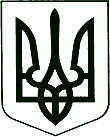 У К Р А Ї Н А                                                  КОРЮКІВСЬКА МІСЬКА РАДА                                         ЧЕРНІГІВСЬКА ОБЛАСТЬ                               Р І Ш Е Н Н Я                                    (восьма сесія восьмого скликання)                   ПРОЄКТ_      серпня 2021 року                       м. Корюківка                                  № ___/VIІІПро внесення змін  та доповнень  до міських ПрограмРозглянувши рішення виконавчого комітету міської ради від ___ серпня 2021 року № ___ «Про внесення змін та доповнень до міських Програм», враховуючи рекомендації постійної комісії міської ради з питань власності, бюджету, соціально-економічного та культурного розвитку, керуючись ст. 3, 26, 59 Закону України «Про місцеве самоврядування в Україні»,міська рада вирішила:Внести зміни та доповнення до Програми підтримки та розвитку «Трудового архіву» у Корюківській міській раді на 2020-2022 роки, затвердженої рішенням  сорок першої сесії Корюківської міської ради сьомого скликання від 6 жовтня 2020 року, а саме:1.1. Викласти пункт 8 Паспорту Програми в наступній редакції:В розділі «Фінансове забезпечення Програми» абзац другий викласти в новій редакції:«Для виконання Програми передбачено здійснити такі заходи:2. Внести зміни та доповнення до Програми підтримки сталого функціонування та модернізації матеріально-технічної бази закладів первинної  медико-санітарної допомоги на території Корюківської територіальної громади на 2019-2021 роки, затвердженої рішенням двадцятої сесії Корюківської міської ради сьомого скликання від 20 грудня 2018 року (зі змінами, рішення четвертої сесії восьмого скликання  від 25 лютого 2021 року №3-4/VІІІ, а саме:2.1. Викласти пункт 9 Паспорту Програми підтримки сталого функціонування та модернізації матеріально-технічної бази закладів первинної  медико-санітарної допомоги на території Корюківської територіальної громади на 2019-2021 роки в наступній редакції:3. Внести зміни до Програми розвитку, фінансової підтримки  та поповнення статутних фондів комунальних підприємств Корюківської міської ради на 2020-2022 роки, затвердженої рішенням  тридцять першої сесії Корюківської міської  ради сьомого скликання від 17 грудня 2019 року №5-31/VIІ, а саме:3.1. Викласти пункт 7 Паспорту Програми розвитку, фінансової підтримки  та поповнення статутних фондів комунальних підприємств Корюківської міської ради на 2020-2022 роки в наступній редакції:3.2. Внести зміни до таблиці розділу 4 «Основні завдання Програми, обсяги та джерела фінансування», виклавши її в наступному вигляді:4. Внести зміни до рішення двадцятої сесії Корюківської міської радисьомого скликання від 20 грудня 2018 року «Про затвердження міських Програм», а саме викласти в новій редакції Програму модернізації систем цілісного майнового комплексу по теплопостачанню м.Корюківка на 2019-2021 роки, що додається.   	5. Контроль за виконанням даного рішення покласти на постійну комісію міської ради з питань власності, бюджету соціально–економічного та культурного розвитку міста.Секретар міської ради  							А.ПЛЮЩПРОГРАМАмодернізації систем цілісного майнового  комплексу по теплопостачанню м. Корюківка на 2019-2021 роким.Корюківка2019 рікПаспорт Програми модернізації систем цілісного майнового комплексу по теплопостачанню м.Корюківка на 2019-2021 роки Визначення проблем, на розв’язання яких спрямована ПрограмаІснуючі системи централізованого опалення технічно зношені, енергоємкі, побудовані за спрощеними схемами на засадах використання дешевих енергоносіїв. Багатоповерхові будинки, споруджені в радянський період, характеризуються великими втратами тепла. У незадовільному стані внутрішні мережі будинків.	Регулярне підвищення ціни на природній газ та підвищення заробітних плат, значна зношеність систем по теплопостачанню і необхідність проведення капітальних ремонтів, використання застарілого, енергозатратного обладнання при виробництві тепла та підігріву води та інші чинники мають визначальний вплив на постійне підвищення тарифів з виробництва та постачання теплової енергії та гарячої води до житлових будинків і квартир, підприємств та організацій міста Корюківки.	З метою відносної стабілізації тарифів та зменшення затрат на виробництво теплової енергії та підігрів води Корюківській міській раді, як власнику цілісного майнового комплексу систем по теплопостачанню, виконавчому комітету міської ради в 2019-2021 роках необхідно здійснити заходи по модернізації котелень, приведенню систем по теплопостачанню міста до інженерно-обґрунтованих норм, а саме:- з метою своєчасного проведення робіт по переведенню квартир на індивідуальне опалення надати з міського бюджету власникам та користувачам квартир матеріальну допомогу в межах коштів, передбачених міським бюджетом на ці цілі та на підставі Положення про порядок надання матеріальної допомоги при проведенні модернізації систем теплопостачання по вулиці Шевченка 76, вулиці Слов’янська 1, вулиці Слов’янська 3-6, вулиці Зарічна 2, вулиці Зарічна 3 м.Корюківки.Мета Програми	Головна мета Програми: модернізація існуючих систем централізованого опалення, приведення її до інженерно-обґрунтованих норм, зменшення витрат на  виробництво теплової енергії, стабілізація тарифів на тепло для громадян, надання можливості за рішенням виконавчого комітету міської ради відключення приміщень від систем централізованого опалення.Основною метою Програми є своєчасне проведення робіт по переведенню квартир громадян на автономне опалення у зв’язку із відокремленням житлових будинків багатоповерхової забудови від мереж централізованого опалення по вулиці Шевченка 76, вулиці Слов’янська 1, вулиці Слов’янська 3-6, вулиці Зарічна 2, вулиці Зарічна 3 м.Корюківки.Поліпшення соціально-побутових умов одиноких, малозабезпечених жителів міста, інвалідів, посилення адресності допомоги,  шляхом надання їм  цільової грошової допомоги для встановлення індивідуального опалення.Основні завдання Програми:    -розробка першочергових невідкладних заходів щодо оптимальної роботи котелень, теплових мереж та їх можливої модернізації і реконструкції;    -розробка комплексних заходів щодо зростання енергоефективності в теплопостачанні міста;     -зменшення витрат теплоопалювального підприємства на виробництво теплової енергії та стабілізація тарифів для громадян;-модернізація цілісного майнового комплексу з теплопостачання шляхом відокремлення частини теплопроводів від систем, заміна зношених на нові по вулиці Шевченка 76, вулиці Слов’янська 1, вулиці Слов’янська 3-6, вулиці Зарічна 2, вулиці Зарічна 3 м.Корюківки;-надання матеріальної допомоги жителям вулиці Шевченка 76, вулиці Слов’янська 1, вулиці Слов’янська 3-6, вулиці Зарічна 2, вулиці Зарічна 3 м.Корюківки, квартири яких будуть відключатись від мережі централізованого опалення, та своєчасне переведення квартир в будинках на автономне опалення.Ресурсне забезпечення ПрограмиФінансування витрат по даній Програмі здійснюються за рахунок коштів міського бюджету, інших джерел фінансування, які не заборонені чинним законодавством України. Орієнтовна сума видатків на 2019-2021 роки передбачається  в розмірі 350,0 тис.грн.Очікувані результати	Виконання Програми надасть можливість:	- модернізувати системи цілісного майнового комплексу по теплопостачанню м. Корюківки;	-   оперативно та вчасно за рішенням виконавчого комітету міської ради відключити квартири від централізованого теплопостачання та забезпечити їх автономним опаленням;- підвищити рівень комфорту та якість життя мешканців міста, зняти соціальну напругу у зв’язку із незадовільним тепловим режимом в квартирах будинків, які розташовані по вулиці, де будуть проводитись роботи із модернізації.Секретар міської ради                                                            А.ПЛЮЩПОЛОЖЕННЯ про порядок надання матеріальної допомоги власникам та наймачам квартир, які будуть відключені від централізованого опалення в зв’язку з модернізацією систем по теплопостачанню у 2019-2021 роках1. З метою забезпечення оперативного та вчасного відключення квартир від централізованого опалення по вулиці Шевченка 76, вулиці Слов’янська 1, вулиці Слов’янська 3-6, вулиці Зарічна 2, вулиці Зарічна 3 м.Корюківки, власникам та наймачам квартир надається з міського бюджету матеріальна допомога в сумі, визначеній виконавчим комітетом міської ради на кожну квартиру. 2. Положення розроблено з метою забезпечення прозорості при наданні допомоги, запобігання непорозумінь та вчасного завершення робіт при переході на автономне опалення до початку опалювального періоду, щоб жодна квартира не залишилась без опалення на початок опалювального сезону. 3. Виплата коштів здійснюється з міського бюджету в безготівковій формі шляхом перерахування на особові рахунки власників та наймачів квартир в будь-якому з банків м.Корюківка на підставі рішення виконавчого комітету Корюківської міської ради. 4. Один з власників або наймачів квартири звертається із відповідною письмовою заявою до виконавчого комітету Корюківської міської ради (зразок додається).  До заяви додаються такі документи:- копія довідки про присвоєння  реєстраційного номеру облікової картки платника податків;- перша, друга сторінки паспорта та сторінка, на якій є відмітка про місце реєстрації або ІD-картки та довідки про реєстрацію місця проживання;- правовстановлюючи документи на житло;- інформація про рахунок у банківській установі. Відсутність хоча б одного документа є підставою для відмови у виплаті. 5. При подачі вищезазначених документів власником або наймачем квартири підписується зобов’язання завершити роботи по переобладнанню квартири на автономне опалення до початку опалювального періоду (чи зазначається, що вже роботи завершені). Секретар міської ради                                                               А.ПЛЮЩЗРАЗОКВиконавчому комітету Корюківської міської радиГр.___________ 					______________ ______________ ЗаяваПрошу надати матеріальну допомогу на переобладнання квартири №____ по вулиці ______________________м. Корюківка на автономне опалення в сумі ________________ грн. Додаток: на _________ аркушах. Дата									 (підпис)ЗРАЗОК    Виконавчому комітету Корюківської міської ради    Гр.___________     ______________    ______________ Зобов’язання 	Я, ___________________________ зобов’язуюсь (повідомляю, що) в термін до початку опалювального періоду завершити роботи (роботи завершені) по переобладнанню квартири № _____ по вулиці __________________________м. Корюківка на автономне опалення. Претензій до Корюківської міської ради не маю. Дата                                                			Підпис8.Загальний обсяг фінансових ресурсів, необхідних для реалізації Програми, всього 470,0 тис. грн.2020 рік – 60,0 тис.грн.; 2021 рік – 210,0тис.грн.;2022 рік – 200,0 тис.грн.№ п/пНайменування видатківТермін реалізаціїТермін реалізаціїТермін реалізації№ п/пНайменування видатків2020202120221.Оплата праці з нарахуваннями 50,0143,0170,02.Придбання предметів, матеріалів, обладнання та інші видатки5,010,010,03.Проведення ремонту47,04.Оплата енергоносіїв5,010,020,0ВСЬОГО60,0210,0200,09.Загальний обсяг фінансових ресурсів, необхідний для реалізації Програми, всього:  3950,0 тис.грн., в тому числі:2019 рік-1000,0 тис.грн.рік-1200,0 тис.грн.2021 рік -1750,0 тис.грн.7.Загальний обсяг фінансових ресурсів, необхідних для реалізації Програми за кошти міського бюджету, усього:2020 рік – 14130000,00 грн.2021 рік – 13510000,00 грн.2022 рік – 8790000,00 грн.№ з/пНазва установиОбсяги фінансуванняОбсяги фінансуванняОбсяги фінансуванняОбсяги фінансування№ з/пНазва установи2020 рік2021 рік2022 рік1.Корюківська ЖЕК1 500 000,001 080 000,00700 000,002.КП «Корюківкаводоканал»4 600 000,003 000 000,00500 000,003.КП «Благоустрій»6 300 000,006 200 000,006 200 000,004.КП «Убідське»1 730 000,003 230 000,001 390 000,00Разом14 130 000,0013 510 000,008 790 000,00З А Т В Е Р Д Ж Е Н О                                                                       рішення двадцять шостої сесії                                                                           Корюківської міської ради                                                                           сьомого скликання                                                                            від 29 серпня 2019 року(зі змінами, рішення восьмої сесіїКорюківської міської радивосьмого скликаннявід ______________________)1.Ініціатор розроблення ПрограмиКорюківська міська рада 2.Дата, номер і назва документа органу виконавчої вади про розроблення ПрограмиЗакон України «Про місцеве самоврядування в Україні»3.Розробник ПрограмиВиконавчий  апарат  Корюківської міської ради 4.Співрозробники програми: Виконком Корюківської міської ради, міські комунальні підприємства, залучені організації та підприємства5.Відповідальні виконавціВиконком Корюківської міської ради6.Учасники ПрограмиКорюківська міська рада, міські комунальні підприємства, залучені організації та підприємства7Термін реалізації Програми2019-2021 роки 8Загальний орієнтовний обсяг фінансових ресурсів, необхідних для реалізації Програми, усього:350,0 тис. грн., в тому числі:2019 рік – 50,0 тис.грн.2020 рік – 100,0 тис.грн.  2021 рік – 200,0 тис.грн.